Intergovernmental Committee on Intellectual Property and Genetic Resources, Traditional Knowledge and FolkloreForty-Fourth SessionGeneva, September 12 to 16, 2022Draft Program for the forty-FOURTH SessionDocument prepared by the SecretariatIn line with the requirement of the Intergovernmental Committee on Intellectual Property and Genetic Resources, Traditional Knowledge and Folklore (“the Committee”) that a suggested program of work be circulated, this document provides a draft of the suggested program of work for the Committee’s Forty-Fourth Session.  This draft program is indicative only, and the actual organization of work of the Committee would be determined by the Chair and its members in line with the rules of procedure.[End of document]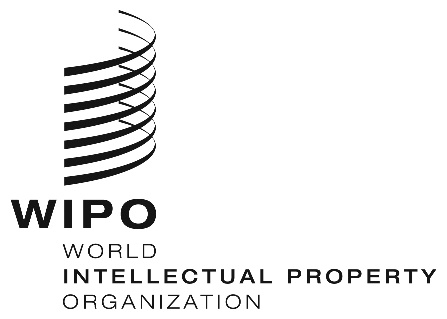 EWIPO/GRTKF/IC/44/inf/3 rev.    WIPO/GRTKF/IC/44/inf/3 rev.    WIPO/GRTKF/IC/44/inf/3 rev.    ORIGINAL:  English   ORIGINAL:  English   ORIGINAL:  English   DATE:  september 7, 2022       DATE:  september 7, 2022       DATE:  september 7, 2022       Sunday, September 11, 2022From 15.00Sunday, September 11, 2022From 15.00Indigenous consultative forumAttended by representatives of organizations representing indigenous peoples and local communities.  Not a formal Committee session or official WIPO meeting, but endorsed by the Committee and facilitated by the SecretariatMonday, September 12, 202210.00 – 13.00Item 1:      Opening of the SessionItem 2:      Adoption of the AgendaWIPO/GRTKF/IC/44/1 Prov. 2WIPO/GRTKF/IC/44/INF/2 Rev.WIPO/GRTKF/IC/44/INF/3 Rev.Item 3:      Accreditation of Certain OrganizationsWIPO/GRTKF/IC/44/2Item 4:      Participation of Indigenous and Local CommunitiesVoluntary FundWIPO/GRTKF/IC/44/3WIPO/GRTKF/IC/44/INF/4WIPO/GRTKF/IC/44/INF/6Panel of Indigenous and Local CommunitiesNot a formal part of the Committee session, but reported on in the session’s report WIPO/GRTKF/IC/44/INF/5Item 5:      Traditional Knowledge/Traditional Cultural ExpressionsWIPO/GRTKF/IC/44/4WIPO/GRTKF/IC/44/5WIPO/GRTKF/IC/44/6WIPO/GRTKF/IC/44/7WIPO/GRTKF/IC/44/8WIPO/GRTKF/IC/44/9WIPO/GRTKF/IC/44/10WIPO/GRTKF/IC/44/11WIPO/GRTKF/IC/44/12WIPO/GRTKF/IC/44/13WIPO/GRTKF/IC/44/INF/7WIPO/GRTKF/IC/44/INF/8Item 1:      Opening of the SessionItem 2:      Adoption of the AgendaWIPO/GRTKF/IC/44/1 Prov. 2WIPO/GRTKF/IC/44/INF/2 Rev.WIPO/GRTKF/IC/44/INF/3 Rev.Item 3:      Accreditation of Certain OrganizationsWIPO/GRTKF/IC/44/2Item 4:      Participation of Indigenous and Local CommunitiesVoluntary FundWIPO/GRTKF/IC/44/3WIPO/GRTKF/IC/44/INF/4WIPO/GRTKF/IC/44/INF/6Panel of Indigenous and Local CommunitiesNot a formal part of the Committee session, but reported on in the session’s report WIPO/GRTKF/IC/44/INF/5Item 5:      Traditional Knowledge/Traditional Cultural ExpressionsWIPO/GRTKF/IC/44/4WIPO/GRTKF/IC/44/5WIPO/GRTKF/IC/44/6WIPO/GRTKF/IC/44/7WIPO/GRTKF/IC/44/8WIPO/GRTKF/IC/44/9WIPO/GRTKF/IC/44/10WIPO/GRTKF/IC/44/11WIPO/GRTKF/IC/44/12WIPO/GRTKF/IC/44/13WIPO/GRTKF/IC/44/INF/7WIPO/GRTKF/IC/44/INF/815.00 – 18.00Item 5:      Traditional Knowledge/Traditional Cultural Expressions (continued)Item 5:      Traditional Knowledge/Traditional Cultural Expressions (continued)Tuesday, September 13, 202210.00 – 13.0015.00 – 18.00Item 5:      Traditional Knowledge/Traditional Cultural Expressions (continued)Item 5:      Traditional Knowledge/Traditional Cultural Expressions (continued)Item 5:      Traditional Knowledge/Traditional Cultural Expressions (continued)Item 5:      Traditional Knowledge/Traditional Cultural Expressions (continued)Wednesday, September 14, 202210.00 – 13.0015.00 – 18.00Item 5:      Traditional Knowledge/Traditional Cultural Expressions (continued)Item 5:     Traditional Knowledge/Traditional Cultural Expressions (continued)Thursday, September 15, 202210.00 – 13.0015.00 – 18.00Item 5:     Traditional Knowledge/Traditional Cultural Expressions (continued)Item 5:     Traditional Knowledge/Traditional Cultural Expressions (continued)Friday, September 16, 202210.00 – 13.0015.00 – 18.00Item 5:     Traditional Knowledge/Traditional Cultural Expressions (continued)Item 6:     Establishment of an Ad Hoc Expert Group(s)Item 7:     Any other BusinessItem 8:     Closing of the Session